11. Задание 11 № 3339Прочитайте текст и заполните пропуски A–F частями предложений, обозначенными цифрами 1–7. Одна из частей в списке 1–7 — лишняя. Занесите цифры, обозначающие соответствующие части предложений, в таблицу.Beaches of PortugalCovering more than 850 km, the Portuguese coast boasts such a large number of fine, white sandy beaches that it is almost impossible to keep count. All bathed by the Atlantic Ocean and all different, their beauty is hard to describe, so there is nothing better A ______________________.The most famous are in the Algarve. With three thousand hours of sun per year and warm waters, there are beaches to suit every taste and many dreamlike resorts. The choices are many, from sandy stretches extending as far as the eye can see B ______________________, the trade image of the region. They are always accompanied by a calm clear sea, C ______________________.In Costa da Caparica, the beaches are particularly dear to Lisbonites D ______________________ for sun and sea bathing. There are deserted beaches here too, of a wild beauty, E ______________________ nature. In the centre, tourists will find very wide sandy stretches, to which traditional fishing adds a picturesque touch. And further north, the colder waters and the invigorating sea are tempered by the welcoming atmosphere and the clean air of the mountains and the forests.Despite all their differences, all beaches share one thing – quality. They are safe and offer a wide range of support and recreational services, F ______________________. And a large number of Portuguese beaches are granted the European blue flag every year, a distinction that is a sign of their excellent conditions.1. where one can enjoy close contact with2. which meet every need of their users3. than to discover them once for oneself4. who has never been to this wonderful city5. which is ideal for various water sports6. to the smaller coves, sheltered by huge cliffs7. who have different options around the capital12. Задание 12 № 3824According to the article, disappointing experiences could result in …1) a broken heart.2) a deserved success.3) a lack of confidence.4) coping with one’s fears.How to turn failure to successA lot of authors speak about how true success is overcoming the fear of being unsuccessful. But that is easier said than done. We all face situations where we fail and it feels like everything is going wrong. That coveted job interview that does not result in a call back, that amazing person who doesn’t reciprocate romantic interest, that close friend who is not keen on hanging out anymore feature in all of our lives. Somewhere these experiences chip away at one’s sense of self, slowly eroding our self-worth.Carrie Fisher, who had immortalised Princess Leia in Star Wars, had said it beautifully, “take your broken heart and make it into art”. That is exactly what 18-year-old Londoner Claudia did. She had received a rejection letter from Oxford, like many other students, in response to her application for a Classics course. However, she was not dejected by it. By the time her mother got home from work,Claudia had cut up the letter and transformed it into a beautiful piece of art.When her mum posted Claudia’s art on Twitter, it touched a chord among thousands and went viral in a matter of days, having been liked and retweeted more than two hundred thousand times.Claudia explained her motivations in such a way: “I just thought I had this letter, it’s not often that you get a letter dedicated to you from Oxford. So, I thought it would be funny if I made it into something.” The letter is pretty much summarised in the phrases stuck into the painting: delivering the news, apologising, wishing her well.She created the painting very quickly, explaining, “I suppose some of my feelings about the letter went into the artwork. Obviously I didn’t know it would go viral as I painted it for myself — but I think the message that it’s associated with now is that Oxbridge doesn’t determine your worth as a person, and I love that.” A lot of people are saying Oxford should now take Claudia on an art course butthat’s not really how it works.She is joining another premier institution — Durham university — soon, leaving behind her brief disappointment from Oxford as she embarks on the new phase of her life. However, there are life lessons that this young girl can teach us on how to cope with rejection.It always feels a bit hurtful to be rejected, but when you can turn your disappointment into art, it helps you to move on. After all, closed doors hide open ones. It’s impossible that things go well all the time. Even for those who seem super successful, there are still low points and adverse situations they have had to tackle. But brooding over what did not work out will only lead to missing out newer opportunities. Success and failure can truly be understood only in retrospect. What seems like heart-breaking rejection might turn out to be the start of the best thing ever to happen to you in another five years.Letting go is important but what is even more important is letting go beautifully. As the proverb goes — “In the end, only three things matter: how much you loved, how gently you lived, and how gracefully you let go of things not meant for you”.Failure is a part of life. You can call it whatever you want — a setback, an emotional let down, a breakup, a loss, but part of the reason why the experience is so painful is because at some level you feel you failed. The solution here is being open to the bigger lessons of life. After all, learning a new way to see situations can be the very key to your next success.13. Задание 13 № 3825To deal with her failure, Claudia …1) tried to express her feelings creatively.2) took art therapy session online.3) destroyed the rejection letter.4) applied to Oxford once again.14. Задание 14 № 3826The phrase “touched a chord” in paragraph 3 is close in meaning to …1) evoked compassion.2) agitated.3) was reposted in media.4) instilled hope.15. Задание 15 № 3827In her own words, Claudia used the letter for a piece of art because she …1) was overfilled with emotions.2) believed it was a good idea.3) wanted to remember the event.4) thought the letter was funny.16. Задание 16 № 3828Claudia’s work has come to mean that …1) a university does not define your value.2) Oxford and Cambridge are not for anyone.3) when you fail always hope for the best.4) people should love themselves as they are.17. Задание 17 № 3829Which of the following, according to the article, is NOT the lesson Claudia’s casecan teach us?1) All happens for the best.2) Keep your face.3) Failure is natural.4) Love and be loved.18. Задание 18 № 3830What is the main idea expressed in the last paragraph?1) Try to find a solution to any problem.2) Failure is painful unless you share it with somebody.3) There are a lot of different kinds of failures.4) Take every disappointment as a learning experience.19. Задание 19 № 1467Преобразуйте, если это необходимо, слово WE так, чтобы оно грамматически соответствовало содержанию текста.The Roses ParadeOn January 1, many Americans watch the Tournament of Roses parade and then a football game in Pasadena California over TV. It may be difficult for ______ to believe it, but January in California is a warm sunny month with a lot of flowers.20. Задание 20 № 1468Преобразуйте, если это необходимо, слово MAKE так, чтобы оно грамматически соответствовало содержанию текста.The queen of the parade rides on a special float which ______ from over 250,000 flowers. The first Tournament of Roses took place in 1890.21. Задание 21 № 1469Преобразуйте, если это необходимо, слово BLOOM так, чтобы оно грамматически соответствовало содержанию текста.“In New York, people are buried in snow,” said Professor Charles F. Holder. “Here our flowers ______ now. Let’s hold a festival to tell the world about our paradise”.22. Задание 22 № 1470Преобразуйте, если это необходимо, слово GIVE так, чтобы оно грамматически соответствовало содержанию текста.Albert Einstein, the Nobel Prize Winner in physicsAlbert’s interest in science began when he was five years old. His father ______ him a magnetic compass and the boy wanted to know why the needle was moving.23. Задание 23 № 1471Преобразуйте, если это необходимо, слово LATE так, чтобы оно грамматически соответствовало содержанию текста.In 1909 Einstein began his academic career. 12 years ______ he got the Nobel Prize in physics.24. Задание 24 № 1472Преобразуйте, если это необходимо, слово WARN так, чтобы оно грамматически соответствовало содержанию текста.Shortly before his death he wrote the manifesto ______ the people of the world about the danger of nuclear catastrophe.25. Задание 25 № 1473Преобразуйте, если это необходимо, слово CHANGE так, чтобы оно грамматически соответствовало содержанию текста.Albert Einstein is remembered as the greatest theoretical physicist in the world. His ideas ______ science forever.26. Задание 26 № 324Образуйте от слова DARK однокоренное слово так, чтобы оно грамматически и лексически соответствовало содержанию текста.The Least Successful ExplorerThomas Nuttall spent many years studying the plants and trees in north-west America. He was different from most other explorers because he was almost always lost.One night he did not come back and a group went out to search for him. When Nuttall heard them in the ______ , he was frightened.27. Задание 27 № 325Образуйте от слова POSSIBLE однокоренное слово так, чтобы оно грамматически и лексически соответствовало содержанию текста.You may think it was ______ , but he believed that they were Indians and tried to escape.28. Задание 28 № 326Образуйте от слова SERVE однокоренное слово так, чтобы оно грамматически и лексически соответствовало содержанию текста.Getting more and more angry, Nuttall’s ______ chased him for three days through the forest and across rivers until he accidentally arrived back at their tents.29. Задание 29 № 327Образуйте от слова SCIENCE однокоренное слово так, чтобы оно грамматически и лексически соответствовало содержанию текста.Another day the ______ was lost again. He was walking for many hours, he felt very tired, so he lay down to rest.30. Задание 30 № 328Образуйте от слова POWER однокоренное слово так, чтобы оно грамматически и лексически соответствовало содержанию текста.An Indian found him lying there.Nuttall did not look dangerous. In fact, he looked quite helpless. The Indian felt sorry for him and decided not to kill him. Instead, the strong-built, ______ man picked the explorer up and carried him three miles to the river.31. Задание 31 № 329Образуйте от слова SAFE однокоренное слово так, чтобы оно грамматически и лексически соответствовало содержанию текста.The least successful explorer was ______ brought back to his camp in a boat.32. Задание 32 № 2592Вставьте пропущенное слово:1) keeps2) puts3) turns4) makes“Faithful” by Jane Bush“Faithful” is the final novel in the trilogy by Jane Bush. This powerful book pushes limits, breaks hearts and 32 _______ you think. It is much more complex than most young adult novels in its challenges of what is logical versus what is right. The novel 33 _______ a breathtaking story about the adventures of Tobias and Tris.Tobias reveals vulnerabilities I never would have guessed he had. I loved the half of the novel, which was told from his point of 34 _______; the darkness and desperation he fights against were so intense it hurt my heart.Tris’ side is less complicated and she doesn’t change much. However, she gains a deeper understanding of things, which in turn gives the reader 35 _______ a deeper understanding of the characters and their motivations.While I loved so many things in this book, the writing wasn’t as exciting as in the previous novels, at 36 _______ not for me and not in the beginning. Towards the middle it gained more intensity and the pace picked up, and by the end I was on the edge of my seat.The end was perfect not just on the characters’ parts, but on the author’s as well. It was an ending that left me 37 _______ earlier scenes with revelation that it was all leading to this. Jane Bush has definitely 38 _______ in creating an unforgettable world to discover.33. Задание 33 № 2593Вставьте пропущенное слово:1) tells2) speaks3) says4) talks34. Задание 34 № 2594Вставьте пропущенное слово:1) sight2) opinion3) mind4) view35. Задание 35 № 2595Вставьте пропущенное слово:1) else2) so3) even4) such36. Задание 36 № 2596Вставьте пропущенное слово:1) all2) least3) times4) last37. Задание 37 № 2597Вставьте пропущенное слово:1) replacing2) recalling3) reminding4) reflecting38. Задание 38 № 2598Вставьте пропущенное слово:1) fulfilled2) managed3) succeeded4) achieved39. Задание 39 № 11018You have received an email message from your English-speaking pen-friend Linda:Write an email to Linda.In your message— answer his questions— ask 3 questions about the children’s book.Write 100–140 words.Remember the rules of email writing.40. Задание 40 № 10627Выберите только ОДНО из двух предложенных заданий (40.1 или 40.2). Укажите его номер и выполните согласно данному плану. В ответе на задание 40 числительные пишите цифрами.40.1 Imagine that you are doing a project on the amount of movie tickets sold. You have collected some data on the subject (see the table below).Comment on the data in the table and give your personal opinion on the subject of the project.Write 200−250 words. Use the following plan:— make an opening statement on the subject of the project work;— select and report 2−3 main features;— make 1−2 comparisons where relevant;— outline a problem that can arise with reading and suggest the way of solving it;— draw a conclusion giving your personal opinion on the importance of movies in human life40.2 Imagine that you are doing a project on the percentage of household with computers. You have collected some data on the subject (see the diagram below).Comment on the data in the diagram and give your personal opinion on the subject of the project.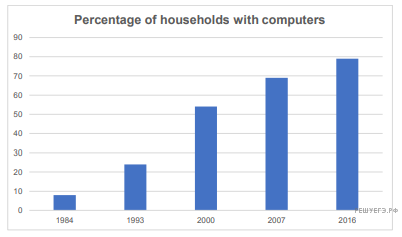 Write 200−250 words. Use the following plan:— make an opening statement on the subject of the project work;— select and report 2−3 main features;— make 1−2 comparisons where relevant;— outline a problem that can arise with reading and suggest the way of solving it;— draw a conclusion giving your personal opinion on the importance of computers in human life41. Задание 41 № 3268Imagine that you are preparing a project with your friend. You have found some interesting material for the presentation and you want to read this text to your friend. You have 1.5 minutes to read the text silently, then be ready to read it out aloud. You will not have more than 1.5 minutes to read it.42. Задание 42 № 10908Study the advertisement.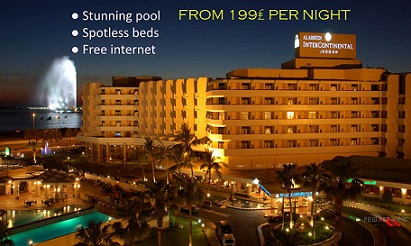 You are considering staying one night at the hotel and you'd like to get more information. In 1.5 minutes you are to ask four direct questions to find out the following:1) if they have available rooms2) services they provide3) sights nearby the hotel4) special offersYou have 20 seconds to ask each question.43. Задание 43 № 10739Task 3. You are going to give an interview. You have to answer five questions. Give full answers to the questions (2−3 sentences). Remember that you have 40 seconds to answer each question.Tapescript for Task 3Interviewer: Hello everybody! It’s Teenagers Round the World Channel. Our guest today is a teenager from Russia and we are going to discuss music. We’d like to know our guest’s point of view on this issue. Please answer five questions. So, let’s get started.Interviewer: Who do you believe to be the greatest musician? Why?Student: _________________________Interviewer: What is your favourite music genre?Student: _________________________Interviewer: Do you think classical music is still relevant in the modern world?Student: _________________________Interviewer: Should children have music lessons at schools?Student: _________________________Interviewer: Do you share similar preferences in music with your friends?Student: _________________________Interviewer: Thank you very much for your interview.44. Задание 44 № 10677Imagine that you are doing a project "Travelling on two wheels" together with your friend. You have found some illustrations and want to share the news. Leave a voice message to your friend. In 2.5 minutes be ready to tell the friend about the photos:• give a brief description of the photos (2 features connected with the subject of the project in each photo minimum);• say in what way the pictures are different (2 features connected with the subject of the project minimum);• mention the advantages and disadvantages (1–2) of using both means of transport;• explain how these photos illustrate the project "Travelling on two wheels";• express your opinion on the subject of the project – whether you prefer a motorcycle or a bike.You will speak for not more than 3 minutes (2–3 sentences for every item of the plan, 12–15 sentences total). You have to talk continuously.ПропускABCDEFЧасть предложенияFrom: Friend@mail.ukTo: Russian_friend@ege.ruSubject: Welcome… I’ve recently joined a yoga group. We meet every Saturday afternoon in the park, and it’s free. The instructor is really patient. I’ve been dreaming of doing headstands for so long and now I can do both headstands and handstands! What do you do to keep fit? What advantages do you see in exercising as a group rather than on your own, if any? Do you believe it is important to have an instructor and why or why not?By the way, my big brother wrote a children’s book and it got published! …YearTickets sold20181 311 323 18820191 228 763 3822020223 592 7952021342 411 561Because birds have such fine eyesight, they are hard to approach. Bird watchers use binoculars to study birds. One way to watch them up close without using binoculars is to go to a place they go to often. Sit still, keep quiet, and wait until they come. Soon they will be doing things all around you.You may get too close to the animals you are watching. Always stay at a distance that is easy for them and for you. Do not disturb nesting birds. And never approach an animal that is with its young. Wild animal parents can be very protective. If you come upon a baby animal that looks like it’s alone, let it be. Mother may be watching you from a hiding place nearby.Do not touch or corner a wild animal. Never follow an animal into places you don’t know. There is no such thing as a tame wild animal.